Специальность 1201000 «Техническое обслуживание, ремонт и эксплуатация автомобильного транспорта»Квалификация: 1201123 — «Техник-механик»Курс 2«Электроника негізіндегі электротехника» пәнінен емтихан сұрақтары1. Электрлік кедергі қалай сипатталады?
А) U
Б) R
В) I
Г) E
2. Кедергілері R1 = 5 Ом, R2 = 10 Ом екі резистор тізбектей жалғанған. Осы резисторлардағы кернеулердің қатынасы   неге тең?
А) 0,5.
Б) 1.
В) 0,1.
Г) 2.
3. Электр тогының қуаты қандай формуламен анықталады?
А)  I = U/ R
Б)  A=U I t
В)  P=U I
Г)  A=F S
4. Параллель қосылған тізбектің қай шамасы тұрақты болады?
А) U
Б) R
В) I
Г) g
5. Көрсетілген сұлбаның кедергілері R1 = R2= 4 Ом,  R3=R4=2 Ом болғандағы жалпы кедергіні анықта:
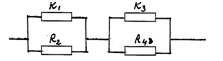 А) 12 Ом
Б) 6 Ом
В) 3 Ом        
Г) 8 Ом
6. Айнымалы ЭҚК-ң шамасы мен бағыты бойынша толық бір өзгеріс жасауға кететін уақыты қалай аталады?
А) циклдік жиілік
Б) жиілік
В) период
Г) фаза
7. Жиілікті қандай әріппен белгілейді?
А) W
Б)  f
В) φ
Г) T
8. Айнымалы токтағы электрлік шамалардың лездік мәндері қалай белгіленеді?
А) Im, Um, Em
Б) I, U, E
В)  i, u, e
Г)  I, u, e
9. Егер ток көзімен f = 50Гц жиілікпен қосылса катушканың индуктивтік кедергісі Xl =150 Ом болғандағы оның индуктивтілігін анықта:
А) 1.5Гн
Б) 47.7Гн    
В) 0.477Гн               
Г) 0.0477Гн       
10. Сыйымдылық кедергісі қалай белгіленеді?
А) R
Б) r
В) Xι
Г) Xc
11. Электр энергиясының жылу энергиясына айналуын сипаттайтын параметрі қандай?
А) сыйымдылық  
Б) индуктивтік  
В) актив
Г) реактивті  
12. Электр қабылдағыштардың бірінші фазасының аяғын екіншісінің басымен, екінші фазаның аяғын үшіншісінің басымен және үшінші    фазаның аяғын біріншісінің басымен жалғауды қалай атайды?
А) жұлдызшалап
Б) тізбектей
В) параллель
Г) үшбұрыштап

13. Егер вольтметр 380В кернеуді көрсетсе, бір фазалы тізбектің кедергісі 19Ом, тізбектегі амперметр токтың қандай шамасын көрсетеді?
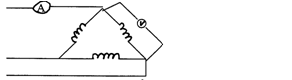 А) 34.6А
Б) 20А
В) 60А
Г) 30А
14. Жұлдызшалап қосылған үш фазалы жүйенің фазалық кернеуі 127В болса, желілік сымдарының арасындағы кернеуі қаншаға тең?
А) 200В                     
Б) 380В                     
В) 320В         
Г) 220В         15. Келтірілген теңдіктердің қайсысы суретке сәйкес келеді?
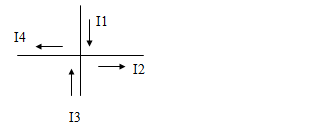 А) I1-I2+I3 –I4=0  
Б) I1+I2-I3-I4=0                                                
В) I1+I2-I3+I4=0
Г) I3+I4-I1+I2=0    16. Асинхронды қозғалтқыштың пайдалы әсер коэффиценті қалай анықталады?
А) P=U I
Б) ∆P=∆P1э+∆P1м+∆P2э+∆P2м+∆Pмех
В) η = 1- ∑∆P / P1
Г) ∆ Pэ17. Шаманың өлшенген мәні мен шын мәнінің арасындағы айырым аспаптың қандай қателігін көрсетеді?
А) келтірілген қателік
Б) абсолют қателік
В) дәлдік класы
Г) өлшеу қателігі18. Ток күшін өлшейтін аспап қалай аталады?
А) амперметр
Б) вольтметр
В) омметр
Г) ваттметр19. Кернеуді өлшейтін аспап қалай белгіленеді?
А) А
Б) V
В) Ω
Г) W20.  -  шартты белгімен қандай жүйедегі аспап белгіленеді?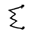 А) магнито электрлік
Б) индукциялық
В) термоэлектрлік
Г) электромагниттік21. Толық тізбек үшін Ом заңының формуласын көрсет:
А) I=R/U
Б) I=Е/(R+r)
В) I=jS
Г) I=U/R22. Ротордың айналым саны статордағы айналдырушы магнит өрісінің айналым санына тең болса, бұл электр машинасы қалай аталады?
А) тұрақты тоқ
Б) асинхронды
В) синхронды
Г) генратор23. Егер кірістегі бірінші реттік кернеу шығыстағы екінші реттік кернеуден аз болса, онда трансформатордың қандай түрі болады?
А) бір фазалы
Б) үш фазалы
В) төмендеткіш
Г) жоғарлатқыш24. Тізбек ұштарындағы кернеу 12 В, оның кедергісі 5 Ом болғандағы ток күші қандай болады?
А)  2,4 А
Б)  60 А
В)  24 А  
Г)  0,4 А25. ЭҚК-ң өлшем бірлігі қандай?
А)  А
Б)  В
В)  Ом
Г)  См26. Берілген графиктердің қайсысы тұрақты токтың графигі екенін көрсет: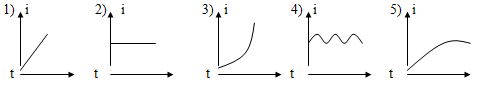 27. Айнымалы ток кезіндегі R , Xl  Xc кедергілерін параллель жалғағанда ток күші қандай формуламен анықталады?
А) I=U/R
Б) I=U/Z
В) I=U/Z1
Г) I=√Iа²+Iр²28. Шамасы мен бағыты бойынша периодты өзгеретін ток қалай аталады?
А) айнымалы тоқ
Б) тұрақты тоқ
В) бір фазалы тоқ
Г) үш фазалы тоқ29. Генератордың қозғалатын бөлігі қалай аталады?
А) статор
Б) өзек
В) ротор
Г) катушка30. Айнымалы тоқтың толық қуаты қалай белгіленеді?
А) P
Б) Q
В) N
Г) S
31. Үш фазалы тізбектің электр қабылдағыш симметриялы болғандағы реактивті қуаты неге тең?
А) P=3UфIфcosφ
Б) Sa=UaIa
В) Q=√3UфIф sinφ
Г) Sa=√Pa²+Qa²32. Жеке фазадағы актив қуат қалай анықталады?
А) Sa=UaIa
Б) Qa=UaIa sinφ
В) Pa=UaIa cosφ
Г) P=Pa+Pв+Pc33. Үш немесе оданда көп тармақтардың бірігу нүктесі қалай аталады?
А) тармақ
Б) өнбой
В) түйін
Г) сұлба34. Электр тоғының жұмысы қандай формуламен анықталады?
А)  I=U/R
Б)  A=U I t
В)  P=UI
Г)  A=F S35. Электр қабылдағыштардың фазаларының аяқтарының нольдік нүктеде бірігіп жалғануы қалай аталады?
А) жұлдызшалап
Б) тізбектей
В) аралас
Г) үшбұрыштап36. Егер кірістегі орамның кернеуі шығыстағы орамның кернеуінен көп болса, онда трансформатор қалай аталады?
А) бір фазалы
Б) үш фазалы
В) төмендеткіш
Г) жоғарлатқыш
37. Тізбекке f= 50 Гц  жиілікпен қосылған сыйымдылығы 4 мкф болатын конденстордың сыйымдылық кедергісі қандай?
А) 397.7 Ом
Б) 796 Ом
В) 12.7 Ом
Г) 0.796 Ом38. Электр өткізгіштік қандай әріппен белгіленеді?
А) U
Б) R
В) I
Г) g39. Жұлдызшалап қосылған үш фазалы жүйенің желілік сымдарының арасындағы кернеу 220В, фазалық кернеу қаншаға тең?
А) 127В
Б) 380В
В) 320В
Г) 220В40. Егер кедергілер R1= 4 Ом, R2 =2 Ом, R3=3 Ом  болса, көрсетілген сұлба бойынша жалпы кедергіні көрсет: 
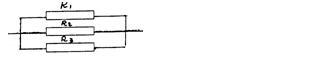 А) 1,1 0м
Б) 0,9 0м
В) 2,7 0м                                                                             
Г) 9 0м41. Трансформатор құрылысы неден тұрады?
А) статордан, ротордан
Б) жүктемеден, диодтан
В) өзектен, орамдардан
Г) тиристордан, конденсатордан42. Ω –шартты белгісімен көрсетілген аспап қай шаманы өлшейді?
А) ток күші
Б) кернеу
В) кедергі
Г) қуат43. Электр машиналарының қайсысында айналып тұратын бөлігін якорь деп атайды?
А) асинхронды машинасында
Б) синхронды машинасында
В) айнымалы ток машинасында
Г) тұрақты тоқ машинасында44. Тізбектің I=0 күйіндегі режимі қандай?
А) қысқа тұйықталу
Б) номинал
В) номинал емес
Г) бос жүріс45. Егер желілік сымдағы амперметр 20 А ток көрсетсе, үшбұрыштап жалғағанда бір фазадағы амперметр қандай ток көсетеді?
А) 11,55 А
Б) 34,6 А
В) 6,66 А                                           
Г) 12 А46. Жұлдызша қосылған үш фазалы жүйенің фазалық кернеуі қалай белгіленеді?
А) Uо
Б) Uc
В) Uф
Г) U47. Келтірілген теңдіктердің қайсысы суретке сәйкес? 
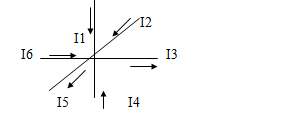 А) I1+I2+I3-I4+I5-I6=0                                                              
Б) I3+I2-I1-I4-I6-I5=0
В) I2+I3-I5-I1+I4+I6=0                                                                                            
Г) I1+I2+I3-I4-I5-I6=0 48. R1=R5=3 Ом; R2=R3=R4=30 Ом. Қайсы кедергі эквиволентті?
А) 16 Ом.
Б) 96 Ом.
В) 90 Ом.
Г) 0,36 Ом.49. Тізбектеп жалғауда қандай шама тұрақты болады?
А) U    
Б) R       
В) I    
Г) g              50. Егер кедергілері R1= 2 Ом, R2 =4 Ом, R3=3 Ом болса, параллель жалғанғандағы тізбектің жалпы кедергісін анықта:
А) 1,1 0м
Б) 0,3 0м    
В) 2,7 0м
Г) 0,9 0м51. Аспаптың бетіндегі Б-әрпі нені білдіреді?
А) Дәлдік класы
Б) Шығарылған уақыты
В) пайдалану группасы
Г) токтың түрі52. Магнитоэлектрлік аспаптың құрылысы неден тұрады?
А) Катушка тыныштандырғыш, өсь, серіппе, корректор, стрелка, тұрақты  магнит
Б) Стрелка, қозғалмалы катушка, қозғалмайтын катушка, ось, камера, тыныштандырғыш, тіл, ось, серіппе, корректор
В) Ось, өткізгіш, есептеуіш механизм, тежегіш магнит, алюминий диск
Г) Магнитопровод, стрелка, стрелка ұстағыш, серіппе, полюс ұштары, рама, болат цилиндр  53. Амперметр 5 А тоқ күшін өлшей алса, 30 А тоқ  күшін өлшегендегі аспаптың кедергісі  0,15 Ом. Шунттың кедергісі қанша?
А) 0,15 Ом
Б) 0,25 Ом
В) 0,03 Ом
Г) 0,9 Ом54. Өлшеуіш механизмнің обмоткасына тізбектеп жалғанатын көп Омды кедергі қалай аталады?
А) Актив
Б) Шунт
В) Сыйымдылық
Г) Қосымша55. Айнымалы тоқтың әсерлік мәні қалай белгіленеді?
А) i
Б) Im
В) Io
Г) I56. Айнымалы ЭКҚ-ң бір секундтағы толық өзгеріс саны қалай аталады?
А) Циклдық жиілік
Б) Жиілік
В) Период
Г) Фаза57. Периодты қандай әріппен белгілейді?
А) W
Б) F
В) T
Г) φ58. Индуктивтік кедергі қалай анықталады?
А) R
Б) r
В) Xl
Г) Xc59. Ток күші 4 А  болғанда кедергісі 2 Ом тізбектің бөлігінің қысқыштарындағы кернеуі қандай?    
А) 2В
Б) 0,5 В
В) 8 В
Г) 1 В60. Электр өткізгіштіктің өлшем бірлігі қандай?
А) А
Б) В
В) Ом
Г) См61. Берілген тоқтың қайсысы айнымалы тоқтың графигі?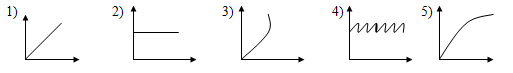 62. Айнымалы ток кезінде R, Xl , XC кедергілерді тізбектей жалғағанда ток күші қандай формуламен анықталады?
А) I=U/R
Б) I=R/U
В) I=U/Z
Г) I=U/Z263. Амплитудамен жиіліктері бірдей бірінен-бірі фаза бойынша 120 ығысқан ток тізбегі қалай аталады?
А) Айнымалы ток тізбегі
Б) тұрақтыток тізбегі
В) бір фазалы тізбек
Г) үш фазалы тізбек64. Көрсетілген сұлбаның кедергілері  R=R=8 Ом,   R=R=4 Ом болғандағы жалпы кедергіні анықта:
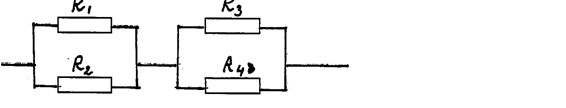 А) 12 Ом                                          
Б) 6 Ом
В) 3 Ом                                       
Г) 8 Ом65. Генератордың қозғалмайтын бөлігі қалай аталады?
А) статор                   
Б) өзек                     
В) ротор
Г) катушка           66. Айнымалы токтың реактивті қуаты қалай белгіленеді?
А) N
Б) P
В) S
Г) Q67. Жеке фазадағы реактивті қуат қалай анықталады?
А) Sа=UаIа
Б) Qа=Uа Iа sin φа
В) Pа=Uа Iа cos φа
Г) P=Pа+Pв+Pс68. Тізбектің ток жүретін тұйықталған бөлігі қалай аталады?
А) Схема
Б) Тармақ
В) Өнбой
Г) Түйін69. Үш фазалы тізбектің симметриялы болғандағы толық қуаты неге тең?
А) P=3UфIфcosφ
Б) Sа=Uа•Iа
В) Q=3UфIф
Г) S=√P²+Q²     70. Электр зарядының өлшем бірлігі қандай?
А) А
Б) В
В) Ом
Г) Кл71. Ток күшін өлшейтін аспап қалай аталады?
А) амперметр
Б) вольтметр
В) омметр
Г) ваттметр72. Қуатты өлшейтін аспап қалай белгіленеді?
А) А
Б) V
В) Ω
Г) W73.     шартты белгімен қандай жүйедегі аспап белгіленеді?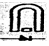 А) магнитоэлектрлік
Б) индукциялық
В) термоэлектрлік
Г) электромагниттік74. Электрлік кедергінің өлшем бірлігі қандай?
А) А
Б) В
В) Ом
Г) См75. Аспаптың бетіндегі 1,5 саны нені білдіреді?
А) Дәлдік класы
Б) Шығарылған уақыты
В) пайдалану группасы
Г) тоқтың түрі
76. Аспаптың бетіндегі Б- әрпі нені білдіреді?
А) Дәлдік класы
Б) Шығарылған уақыты
В) пайдалану группасы
Г) тоқтың түрі77. Үш фазалы тізбектегі фазалардың бастарының арасындағы кернеу қалай аталады?
А) түзетілген кернеу
Б) желілік кернеу
В) фазалық кернеу
Г) кірістегі кернеу78. Егер электр қондырғыларының кернеуі мен тоғы құжаттарында көрсетілген сан мәндеріне сәйкес келсе, ол қандай жұмыс режимімен жұмыс жасайды?
А) қысқа тұйықталу  
Б) бос жүріс  
В) номинал
Г) үйлесімді79. Электр тоғы дегеніміз не?
А) зарядталған бөлшектердің реттелген қозғалысы
Б) бөлшектер ағыны
В) бөлшектердің қозғалысы
Г) заряд қозғалысы80. Генератор қандай аспап?
А) механикалық энергияны электр энергиясына айналдыратын
Б) механикалық энергияны күшейтетін
В) электр энергиясын күшейтетін
Г) энергияны уақытша көбейтетін81. Электр тізбегінің шартты белгілер арқылы келтірілген графикалық кескіні қалай аталады?
А) тармақ
Б) өнбой
В) түйін
Г) сұлба82. Обмоткалардың типіне қарай асинхронды машиналар қалай бөлінеді?
А) қысқа тұйықталған және фазалы роторлы
Б) бір фазалы және үш фазалы,
В) бір фазалы және көп фазалы
Г) генератор және қозғалтқыш83. Трансформатор дегеніміз қандай ұғымды білдіреді?
А) сәйкестендіру
Б) түрлендіру
В) жеткізу
Г) өндіру84. Өлшеуіш механизмнің обмоткасына тізбектеп жалғанатын көп омды кедергі қалай аталады?
А) Актив кедергі
Б) Қосымша кедергі
В) Сыйымдылық кедергі
Г) Шунт кедергі85. Кирхгофтың бірінші заңы қалай айтылады?
А) Электр тізбегінің түйініндегі тоқтардың алгебралық қосындысы нольге тең.
Б) Тізбектің тоқ жүретін тұйықталған бөлігі   
В) түйінге қарай бағытталған тоқ оң таңбамен алынады
Г) түйіннен шыққан тоқ теріс таңбамен алынады86. Қозғалтқыш қандай аспап?
А) механикалық энергияны электр энергиясына айналдыратын
Б) механикалық энергияны күшейтетін
В) электр энергиясын күшейтетін
Г) электр энергиясын механикалық энергиясына түрлендіретін87. Кирхгофтың екінші заңы қалай айтылады?
А) Электр тізбегінің түйініндегі тоқтардың алгебралық қосындысы нольге тең.
Б) Тізбектің тоқ жүретін тұйықталған бөлігі   
В) түйінге қарай бағытталған тоқ оң таңбамен алынады
Г) Тұйықталған тізбектің өнбойындағы ЭҚК-тердің алгебралық қосындысы кернеудің кемуінің алгебралық қосындысына тең.    88. Кедергілері 30 Ом және 20 Ом болатын өткізгіштер өзара параллель қосылған. Олардың жалпы кедергісі:
А) 50 Ом
Б) 24 Ом
В) 20 Ом
Г) 12 Ом89. Ток күшінің формуласын анықта?
А) I=Δq/Δt
Б) U = I R
В) I=кU
Г) I=q/90. Қуаты 22 В, кернеуі 2 В шамның ток күші:
А) 4 А
Б) 7 А
В) 24 А
Г) 6 А91. Айнымалы ток тізбегінің кернеуі 100 В, ток күші 1 А болса, оның актив кедергісі:
А) 45 Ом
Б) 38 Ом
В) 63 Ом
Г) 100 Ом92. Джоуль-Ленц заңының формуласын көрсет:
А) Q=I2RΔt
Б) Q=IR2Δt
В) Q=IΔt/R2
Г) Q=I*R93. Қайсы өрнек Кирхгофтың бірінші заңы болып табылады?
А) I = U/R.  
Б) ∑Еn=∑(IR)n     
В) Q=IΔt/R2
Г) ∑Ιn=094. Параллель қосылған тізбектің кедергісі 12 Ом, кернеуі 120 В, 2 минут ішінде осы өткізгіште өндірілген тоқтын жұмысы:
А) 144 Дж  
Б) 144000 Дж
В) 14400 Дж
Г) 14.4 Дж95. Ассинхронды қозғалтқыш негізгі неше бөліктен тұрады?
А) 3
Б) 5
В) 2
Г) 496. Ом заңының формуласын көрсет:
А)  I = U/R.  
Б) q =I•t
В) Q=IΔt/R2
Г) Р = U•I
97. Өткізгіштегі ток күшінің шамасы 4 А-ге тең. Өткізгіштің көлденең қимасы арқылы 3 с уақыт аралығында қанша заряд өтеді?
А) 20 Кл
Б) 30 Кл
В) 15 Кл
Г) 12 Кл98. Тізбек бөлігі үшін Ом заңының формуласын көрсет:
А) I=R/U
Б) I=U(R+r)
В) I=jS
Г) I=U/R99. Өткізгіштің көлденен қимасы арқылы бірлік уақыт ішінде қандай ∆q заряд өтетінін көрсететін физикалық шама:
А) Кернеу
Б) Қуат
В) Ток күші
Г) Электр энергия100. Электр тоғы дегеніміз:
А) электр өрісінің екі нүктесінің  арасындағы кернеу
Б) зарядталған бөлшектердің реттелген қозғалысы
В) Өткізгіштің электрлік зарядты жинақтау қабілетін сипаттайтын шама  
Г) Электр өрісін сипаттайтын шама101. Электр  тоғы  дегеніміз  не?А) зарядталған бөлшектердің  реттелген  қозғалысыБ) бөлшектер  ағыныВ) бөлшектердің  қозғалысыГ) заряд  қозғалысы102. Электр энергиясының көзі.....А)  механикалық  энергияны  электр  энергиясына  айналдырадыБ) механикалық  энергияны  күшейтедіВ) электр  энергиясын  күшейтедіГ) энергияны  уақытша  көбейтеді103. Электрлік   кедергі  мен  өткізгіштік    қалай  белгіленеді?А) U, EБ) R, gВ) I, RГ) E, g104. Кедергілері R1 = 10 Ом, R2 = 20 Ом екі резистор тізбектей жалғанған. Осы резисторлардағы кернеулердің қатынасы неге теңА) 2Б) 1В) 0,1Г) 0,5105. Период пен сыйымдылық кедергісін қандай әріппен  белгілейді?А) W, RБ) T, XcВ) φ , XιГ) f , T106. Үш немесе оданда көп тармақтардың бірігу нүктесі қалай аталады?А) тармақБ) өнбойВ) түйінГ) сұлба107. Айнымалы электр қозғаушы күштің, кернеудің және тоқ күшінің  максимал   мәндері  қалай  белгіленеді?А) Em, Um, ImБ) I,U,EВ) e,i,u,Г)  I,u,e108. Генератордың қозғалмалы  бөлігі қалай аталады?А)  статорБ)  өзекВ)  роторГ)  катушка109. Активті, реактивті  және  толық қуаты қалай белгіленеді?А)  P,Q,SБ)  Q,A,EВ)  N,I,UГ)  S,A,E110. Активті, реактивті  және толық қуаттардың өлшем бірліктері  қандай?А)  В, Вт,Б)  ВА, Вт,ДжВ)  Вт, В, АГ)  Вт,ВАр, ВА111. Үш  фазалы  тізбектің  электр  қабылдағыш  симметриялы  болғандағы  активті  қуаты неге  тең?А)  P=√3UфIфcosφБ)  Sa=UaIaВ)   Q=3UфIф sinφГ)  Sa=√Pa²+Qa²112.Жұлдызша қосылған үш  фазалы жүйенің фазалық кернеуі мен тоғы қалай белгіленеді?А) Uо I0Б) Uc, IфВ) Uф, IфГ) U,Iж113. Электр  қозғаушы күш    қандай  әріппен көрсетілген?А) UБ) RВ) IГ) E114. R1 = R5 = 3 Ом; R2 = R3 = R4 = 30 Ом. Эквивалентті кедергі қайсы?А)  16 Ом.Б) 96 Ом.В) 90 Ом.Г) 0,36 Ом.115. Электр  тоғының   жұмысы  қандай  формуламен  анықталады?А) I=U/RБ) P=UIВ) A=FSГ) A=U I t116. Айнымалы  ЭКҚ-ң  бір  секундтағы  толық  өзгеріс  саны  қалай  аталады?А) Циклдық  жиілікБ) ЖиілікВ) ПериодГ) Фаза117. Индуктивтік, сыйымдылық кедергі қалай  белгіленеді?А) R,TБ) r,FВ) Xl,XcГ) Xc,T118. Тоқ    күшін   өлшейтін    аспап   қалай  аталады?А) амперметрБ) вольтметрВ) омметрГ) ваттметр119. Электрлік өткізгіштіктің өлшем бірлігі   қандай?А) АБ) ВВ) ОмГ) См120. Өлшеуіш механизмнің обмоткасына тізбектеп жалғанатын көп Омды кедергі қалай аталады?А) АктивБ) ШунтВ) СыйымдылықГ) Қосымша121. Аспаптың бетіндегі     Б- әрпі нені  білдіреді?А)Дәлдік класыБ)Шығарылған уақытыВ)пайдалану группасыГ)тоқтың түрі122. Кирхгофтың  бірінші  заңы  қалай  айтылады?А) Электр  тізбегінің  түйініндегі  тоқтардың  алгебралық  қосындысы  нольге тең.Б) Тізбектің   тоқ   жүретін   тұйықталған   бөлігі  В) түйінге  қарай  бағытталған  тоқ  оң  таңбамен  алынадыГ) Тұйықталған  тізбектің  өнбойындағы  ЭҚК-тердің  алгебралық  қосындысы  кернеудің кемуінің алгебралық  қосындысына  тең.  123. Электр қабылдағыштарда энергияның қандай түрленуі болады?А) механикалық  энергияны  электр  энергиясына  айналдыратынБ) механикалық  энергияны  күшейтетінВ) электр  энергиясын  күшейтетінГ) электр  энергиясын  механикалық  энергиясына  түрлендіретін124. Кирхгофтың екінші  заңы  қалай  айтылады?А) электр  тізбегінің  түйініндегі  тоқтардың  алгебралық  қосындысы  нольге тең.Б) тізбектің   тоқ   жүретін   тұйықталған   бөлігі  В) түйінге  қарай  бағытталған  тоқ  оң  таңбамен  алынадыГ) тұйықталған  тізбектің  өнбойындағы  ЭҚК-тердің  алгебралық  қосындысы  кернеудің  кемуінің алгебралық  қосындысына  тең.125. Өткізгіштің  электрлік  зарядын  жинақтау қабілетін сипаттайтын  шамаА) потенциалБ) қуатВ) жұмысГ) сыйымдылық126. Магнит индукция қалай белгіленедіА)АБ)ВВ)ФГ)F127.Магнит индукцияның  өлшем бірлігіА)АБ)ВбВ)ТлГ)Н128. Магнит өрісінің  кернеулігіА)АБ)ВВ)ФГ) H129. Магниттік  кернеу  формуласыА)Η=В/µБ)В=µΗВ)Ф=ВSГ)U=Hℓ 130. Магнит ағыны формуласыА)Η=В/µБ)В=µµΗВ)Ф=ВSГ)F=∑(Hℓ)131. Магниттік  кедергісі А)ΗБ)ВВ)ФГ)Rм132.Магнит  тізбегі үшін Ом заңы:А) I=R/UБ) I=U(R+r)В) Ф=Uм/RмГ) I=U/R133. Магнит  тізбегі үшін Кирхгофтың  бірінші заңы:А) I=R/UБ) ∑Ф=0В) Ф=Uм/RмГ) I=U/R134.Магнит ағынының  өлшем бірлігіА) АБ) ВбВ) ТлГ) Н135. Магнит  тізбегі үшін Кирхгофтың  екінші заңы:А) Тармақталу нүктесіндегі магнит ағындарының қосындысы нолге тең.Б) магниттік  кернеудің алгебралық қосындысы магниттік  қозғаушы күштердің  алгебралық  қосындысына тең.В) магниттік  кернеудің  магниттік  кедергіге  қатынасына теңГ) ортаның  қасиеттеріне  тәуелді  болмайтын күштік  сипаттама тең136. Магнит  тізбегі үшін Кирхгофтың  бірінші заңы:А) Тармақталу нүктесіндегі  магнит ағындарының қосындысы нолге тең.Б) магниттік  кернеудің алгебралық қосындысы магниттік  қозғаушы күштердің  алгебралық  қосындысына тең.В) магниттік  кернеудің  магниттік  кедергіге  қатынасына теңГ) ортаның  қасиеттеріне  тәуелді  болмайтын күштік  сипаттама тең137. Магнит  тізбегі үшін Ом заңы:А) Тармақталу нүктесіндегі магнит ағындарының қосындысы нолге тең.Б) магниттік  кернеудің алгебралық қосындысы магниттік  қозғаушы күштердің  алгебралық  қосындысына тең.В) магниттік  кернеудің  магниттік  кедергіге  қатынасына теңГ) ортаның  қасиеттеріне  тәуелді  болмайтын күштік  сипаттама тең138. Айнымалы  ЭҚК-ң шамасы  мен  бағыты бойынша  толық  бір  өзгеріс  жасауға  кететін уақытыА) циклдік  жиілікБ) жиілікВ) периодГ) фаза139. Айнымалы  токтағы   электрлік  шамалардың  әсер етуші  мәндері А) Im,Um, EmБ) I,U,EВ) i,u,eГ)  I,u,e140. Ротордың айналым саны статордағы айналдырушы магнит өрісінің айналым санына тең болса, бұл электр машинасы қалай аталады?А) тұрақты тоқБ) асинхрондыВ) синхрондыГ) генратор141.Электр    қабылдағыштардың   бірінші  фазасының    аяғын   екіншісінің   басымен,    екінші   фазаның   аяғын    үшіншісінің   басымен   және     үшінші    фазаның   аяғын   біріншісінің  басымен    жалғауА) жұлдызшалапБ) тізбектейВ) параллельГ) үшбұрыштап142. Жұлдызшалап  қосылған  үш  фазалы  жүйенің фазалық  кернеу 127В   болса, желілік  сымдарының  арасындағы  кернеу неге тең? А) 220В                    Б) 380В                    В) 320В        Г) 127В  143. Кирхофтың бірінші заңы бойынша суретке  сәйкес  келтірілген  теңдіктің қайсы дұрыс:А) I1-I2+I3–I4=0                                                                               Б) I1+I2-I3-I4=0                                                                  В) I1+I2-I3+I4=0Г) I3+I4-I1+I2=0 144. Айнымалы  тоқ  кезіндегі   R,Xl  Xc  кедергілерін    параллель   жалғағанда    ток  күші   формуласыА)   I=U/RБ)   I=U/ZВ)   I=U/Z1Г)   I=√Iа²+Iр²145.Шамасы  мен  бағыты бойынша периодты  өзгеретін   тоқ   қалай аталады?А)  тұрақты тоқБ)  бір фазалы тоқВ)  үш фазалы тоқГ)  айнымалы тоқ146. Үшбұрыштап  қосылған  үш  фазалы  жүйенің  желілік  сымдарының  арасындағы  кернеу  220В,  фазалық  кернеу А) 127ВБ) 380ВВ) 320ВГ) 220В147. Айнымалы тоқтың лездік  мәні  қайсы:А) iБ) ImВ) IoГ) I148. Амплитудамен жиіліктері бірдей  бірінен  бірі  фаза  бойынша  120 ығысқан  тоқ    тізбегі А) Айнымалы  тоқ  тізбегіБ) тұрақты тоқ тізбегіВ) бір  фазалы  тізбекГ) үш  фазалы  тізбек149. Үш  фазалы  тізбектегі сәйкес фазалардың  бастарының  арасындағы  кернеуА) түзетілген кернеуБ)   желілік кернеуВ) фазалық кернеуГ) кірістегі  кернеу150. Ток күшінің  формуласыА) I=Δq/ΔtБ) U =I RВ) I=кUГ) I=q/151. Айнымалы ток тізбегінің кернеуі 100В, ток күші 1А болса, оның актив кедергісі:А) 45 ОмБ) 38 ОмВ) 63 ОмГ) 100 Ом152. Тізбек  бөлігі  үшін Ом заңының формуласыА) I = U/R. Б) q =I·tВ) Q=IΔt/R2Г) Р = U·I   153. Өткізгіштегі ток күшінің шамасы 4 А-ге тең. Өткізгіштің көлденең қимасы арқылы 3 с уақыт аралығында өтетін заряд шамасы:А) 20 КлБ) 30 КлВ) 15 КлГ)12 Кл154. Өлшеуіш механизмнің обмоткасына параллель жалғанатын кедергі қалай аталады?А) АктивБ) ШунтВ) СыйымдылықГ) Қосымша155. Электр машиналарының қайсысында айналып тұратын бөлігін якорь деп атайды?А) асинхронды машинасындаБ) синхронды машинасындаВ) айнымалы ток машинасындаГ) тұрақты тоқ машинасында156. Тізбектің I=0 күйіндегі режимі қандай?А) қысқа тұйықталуБ) номиналВ) номинал емесГ) бос жүріс157. Егер  электр  қондырғыларының  кернеуі  мен  тоғы  құжаттарында  көрсетілген  сан  мәндеріне  сәйкес  келсе, ол  қандай  жұмыс  режимімен жұмыс  жасайды?А) қысқа  тұйықталу Б) бос  жүріс В) номиналГ) үйлесімді158. Ω -шартты  белгімен қандай жүйедегі аспап белгіленеді?А) магнитоэлектрлікБ) индукциялықВ) термоэлектрлікГ) электромагниттік159. Аспаптың бетіндегі   1,5 саны   нені  білдіреді? А) Дәлдік класы Б) Шығарылған уақыты В) пайдалану группасы Г) тоқтың түрі160. Кернеуді өлшейтін аспап қалай белгіленеді?А) АБ) VВ) ΩГ) W161. Амперметр 5 А тоқ күшін өлшей алса, 30 А тоқ  күшін өлшегендегі аспаптың кедергісі  0,15 Ом. Шунттың кедергісі қанша?А) 0,15 ОмБ) 0,25 ОмВ) 0,03 ОмГ) 0,9 Ом162. Тоқтың жиілгі 2000Гц. Осы айнымалы тоқтың периодын анықтаңызА) 0,15сБ) 0,0005сВ) 0,0003сГ) 0,5с163. Актив кедергісі 56Ом айнымалы тоқ тізбегіне кернеуінің максимал мәні 310,2В генератор жалғанған. Актив кедергі пайдаланатын қуаттың орташа мәні неге теңА) 220ВтБ) 880ВтВ) 1100 ВтГ) 4Вт164. Үш  фазалы  тізбектегі  желілік  сымдардың арасындағы  кернеу  қалай  аталады?А) түзетілген кернеуБ) желілік кернеуВ) фазалық кернеуГ) кірістегі  кернеу165. Электр тізбегінің электр тогының өтуіне қарсы әсерін  сипаттайтын шамаА) UБ) RВ) IГ) E166. Кедергіге кері шамаА) UБ) RВ) IГ)  g167. Әрқайсысының сыйымдылығы 2 мкФ конденсаторлардың екеуі параллель, үшіншісі оларға тізбектей жалғанған. Конденсаторлардың жалпы сыйымдылығыА) 6 мкФБ) 5 мкФВ)  4/3 мкФ  Г) 3/4 мкФ168. Генератор қандай аспап?А) механикалық энергияны электр энергиясына айналдыратынБ) механикалық энергияны күшейтетінВ) электр энергиясын күшейтетінГ) энергияны уақытша көбейтетін169. Катушканың актив кедергісі 5Ом, ал оның толық кедергісі 30Ом. Фазалық ығысу бұрышы неге теңА) 75˚Б) 45˚В)  57˚Г)  30˚170. Айнымалы тоқ тізбегіне ндуктивтік кедергісі 30Ом және актив кедергісі 40Ом атушка жалғанған. Катушканың қысқыштарындағы кернеу 120В.Тізбектің толық кедергісімен тоқ күші неге тең?А) 50; 2,4Б) 50; 4В) 70; 50Г) 2,4; 70171. Фазалық кернеуА) UоБ) UcВ) UфГ) Iф172. Диод – бұл шала өткізгіш құрал құрамыА) Бірp-n ауысу және сыртқы тізбек үшін үш кірісБ) Бір p-n ауысу және сыртқы тізбек үшін екі кірісВ) Екі p-n ауысу және сыртқы тізбек үшін үш кірісГ) Екі p-n ауысу және сыртқы тізбек үшін екі кіріс173. p-nауысу және сыртқы тізбек үшін екі кірісі бар шала өткізгішті құралА) ДиодБ) ТриодВ) БиодГ) Транзистор174. Тоқты басқару мен сигналдарды күшейту үшін арналған жартылай өткізгіш құралА) ДиодБ) ТиристорВ) СимисторГ) Транзистор175. Жартылай өткізгішке жататын химиялық элементтерА) магний, калий.Б) германий, кремнийВ) алюминий,сурьмаГ) мышьяк, калий.176. Егер ток көзімен f = 50Гц жиілікпен қосылса катушканың индуктивтік кедергісі Xl =150 Ом болғандағы оның индуктивтілігін анықта:А) 1.5ГнБ) 47.7Гн    В) 0.477Гн               Г)0.0477Гн    177. Егер кірістегі бірінші реттік кернеу шығыстағы екінші реттік кернеуден аз болса, онда трансформатордың қандай түрі болады?А) бір фазалыБ) үш фазалыВ) төмендеткішГ) жоғарлатқыш178. Кернеуді тұрақтандыру үшін қолданылатын  диодтың  түріА) импульстік Б) туннельдікВ) түзеткіштік Г) стабилитрон179. Айнымалы тоқтарды тұрақты  тоққа түрлендіру  үшін  қолданылатын  диодтың  түрі А) импульстік Б) туннельдікВ) түзеткіштік Г) стабилитрон180.Үш немесе одан да көп p-n ауысуынан тұратын және  ашық тоқ өткізбейтін жабық екі күйі бар шала өткізгішА) бір  фазалы   бір  жарты  периодтыБ) тиристорларВ) интегралдық микросхема  Г) үш  фазалы  көпірлі  түзеткіш181.Диод -А) екі электродты лампыБ) үш электродты лампыВ) триодГ) көп электродты182.Тринистор неше бөліктен тұрадыА) 3Б) 5В) 2Г) 1183.Айнымалы тоқты  тұрақты  тоққа  түрлендіретін  құрылғыА) күшейткішБ) түзеткішВ)тронзисторГ) логикалық элементтер184.Түзеткіштің қандай түрінде жүктемемен  бір диод   тізбектей  жалғанғанА) бір  фазалы   бір  жарты  периодтыБ) бір  фазалы   екі  жарты  периодты В) үш  фазалы    бейтарап  нүктелі  Г) үш  фазалы    көпірлі185. Көпірлі тізбектің иіндерін  құрайтын  төрт  диодтан  тұратын түзеткіш  А) Бір  фазалы   бір  жарты  периодтыБ) Бір  фазалы   екі  жарты  периодты В) үш  фазалы  бейтарап  нүктелі  Г) үш  фазалы    көпірлі186. Үш-үштен анодтары өзара  және  катодтары  өзара  түйінделген   алты  диодтан  тұратын түзеткішА) Бір  фазалы   бір  жарты  периодтыБ) Бір  фазалы   екі  жарты  периодты В) үш  фазалы    бейтарап  нүктелі  Г) үш  фазалы  көпірлі 187. Анодтары желінің фазаларымен қосылатын , ал катодтары өзара тұйықталған үш диодтан тұратын түзеткішА) Бір  фазалы   бір  жарты  периодтыБ) Бір  фазалы   екі  жарты  периодты В) үш  фазалы  бейтарап  нүктелі  Г) үш  фазалы  көпірлі 188. Бірнеше ұсақ электронды элементтерден тұратын және белгілі бір жұмысты атқаратын электрондық нәрсеА) логикалық элементБ) тиристорВ) интегралдық микросхемаГ) түзеткіш189. Жасалу технологиясына қарай интегралдық микросхемаларА) электронды, шала өткізгішті.Б) шала өткізгішті,электронды.В) гибридті, шала өткізгішті             Г) шала өткізгішті190. Катодтан, анодтан, тордан тұратын электрондық лампыА) пентодБ) диодВ) тетродГ) триод191. Вольт-амперлік сипаттама қандай шамалардың арасындағы байланыс графигіА) U,RБ) I,RВ) U,IГ) U,t192. Түзетілген кернеуінің шамасы реттелмейтін түзеткішА) басқарылмалыБ) көпірліВ) периодтыГ) басқарылмайтын193. Сыртқы фотоэффектілі аспапА) фоторезистор, фотоэлементБ) фотоэлемент, фотоэлектрондық көбейткішВ) фотодиод, фототранзисторГ) Сәуледиодтар мен оптрондар194. Импульсті құрылғыларды атаА) Мультивибратор, диодБ) Резистор, транзисторВ) Тиристор, логикалық элементГ) Тригер, мультивибратор195. Элементі орындайтын логикалық амалА) С=A+BБ) С=A•BВ) A=0 және B=0 болса С=1Г) A=B196. Кедергісі жарықталынуға тәуелді  жартылай өткізгішті  құралА) фоторезисторБ) фотоэлементВ) фототранзисторГ) фотодиод197. Бір фазалы бір жарты периодты түзеткіштің  түзетілген кернеуіА) Uт=1,17UБ) Uт=0,9UВ) Uт=0,45UГ) Uт=2,34U198. Кедергісі механикалық деформациясына байланысты өзгеріп отыратын  жартылай өткізгіштен  жасалатын  резистор А) фоторезисторБ) варисторВ) терморезисторГ) тензорезистор199. Диод қандай әріппен белгіленедіА) VDБ) QSВ) VNГ) VS200. Диодта неше электрод барА) 2Б) 4В) 5Г) 3Жауаптары:Дайындаған: арнайы пәндер мұғалімі Амантур Аяз Амантурұлы«АТҚК ж/е АТ» ӘЦК қаралып, мақұлдандыРассмотрено и одобрен ЦМК «ТОР и АП»Хаттама/протокол №12. «06» май 2020 ж/г       ЦӘК төрағасы                           		      Председатель ЦМК_________Майер А.В                                                                      Бекітемін/УтверждаюДиректордың ОЖ жөніндегі орынбасары/    Зам.директора по УР                                                                                                                         _____________       Передерий Е.А.«    »                        2020  ж. / г                                                         1. Б 2. А 3. В 4. А 5. В 6. В 7. Б 8. В 9. В10. Г11. В12. Г13. А14. Г15. А16. В17. Б18. А19. Б20. Г21. Б22. В23. Г24. А25. Б26. Б27. Г28. А29. В30. Г31. В32. В33. В34. Б35. А36. В37. Б38. Г39. А40. Б41. В42. В43. Г44. Г45. А46. В47. А48. А49. В50. Г51. В52. А53. В54. Г55. Г56. Б57. В58. В59. В60. Г61. Г62. В63. Г64. Б65. А66. Г67. Б68. В69. Г70. Г71. А72. А73. А74. В75. А76. В77. В78. В79. А80. А          81. Г82. А83. Б84. Б85. А86. Г87. Г88. Г89. А90. А91. Г92. А93. Г94. Б95. В96. А97. Г98. Г99. В100. Б101. А102. А103. Б104. Г105. Б106. В107. А108. В109. А110. Г111. А112. В113. Г114. А115. Г116. Б117. В118. А119. Г120. В121. А122. Г123. Г124. Г125. Г126. Б127. В128. Г129. Г130. В131. Г132. В133. Б134. Б135. Б136. А137. В138. В139. Б140. В141. Г142. А143. А144. Г145. Г146. Г147. А148. Г149. Б150. А151. Г152. А153. Г154. Б155. Г156. Г157. В158. А159. А160. Б161. В162. Б163. Б164. Б165. Б166. Г167. В168. А169. А170. А171. В172. Б173. А174. Г175. Б176. В177. Г178. Г179. В180. Б181. А182. А183. Б184. А185. Б186. В187. В188. В189. В190. Г191. В192. Г193. Б194. Г195. Б196. Г197. В198. Г199. А200. А